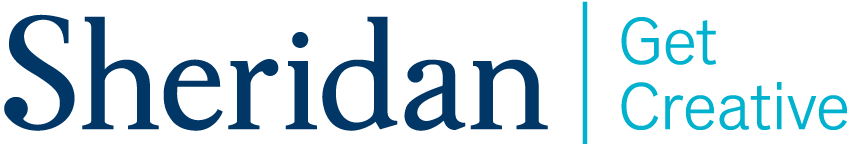 ECE Planning FormThere are three parts to this Planning Form;Learning Story Learning Experience PlanObservations by Placement MentorLearning StoryStudents observe children at play, describe what catches their interest in the form of a story, reflect on what the story tells us about children’s learning and development and then generate ideas for play-based learning experiences. This is different from traditional child observations. The purpose is not to assess children’s development, but rather to understand more about what the child is doing, thinking, learning and feeling.Learning Experience PlanStudents design a learning experience that is based on the observations and reflections included in the Learning Story. There should be a direct connection between what is written in the “Opportunities and Possibilities” section and the Learning Experience Plan.Observations by Placement MentorStudents are required to submit their planning forms prior to implementation of each experience for verbal feedback and approval by the placement mentor. Following implementation of the experience, placement mentors will provide written feedback and suggestions related to each learning story/experience. < insert title of Learning Story here>What Happened:What it Means:Opportunities and Possibilities:Connections to EDU Documents:LEARNING EXPERIENCE PLANOBSERVATIONS BY PLACEMENT MENTORLearning Story Title:___________________________________________________ Learning Experience Focus: ____________________________________________Feedback and Suggestions:_______________________________				__________________________  (Signature of Placement Mentor)					      	         (date)IntroductionWhat is your idea?How does this experience relate to the Learning Story?What do you hope children will learn from this experience?MaterialsBe specific about details like size, colour and quantity of all materials.Indicate what new materials you will be bringing and what materials you will use that already exist in the classroom.New material(s) you are introducingMaterials that already existExploration & InquiryHow, when and where will you make the materials available to the children?How have you taken into consideration the four Foundations for Learning: engagement, well-being, belonging and expression?How will you support and provoke children’s exploration and learning? Give specific examples of what you and the children will say and do.How will you support children with varying abilities?Closure/TransitionHow will you know when the children are finished?If needed, how will you facilitate children’s transitions to other activities?The Learning Story captured information about the interests, abilities, ideas and/or temperaments of the children involved.The student demonstrated thoughtful and intentional observation The Learning Story is written in a manner that could be shared with others (eg., spelling, grammar)The Planning Form was submitted in advance of the Learning Experience.The learning experience was based on children’s interests (inspired by the learning story)The materials were engaging and developmentally appropriateActive learning was supported throughout the learning experience.The student’s interactions were thoughtful, responsive and supportive of children’s intentions.The student supported children’s transitions and clean-up.